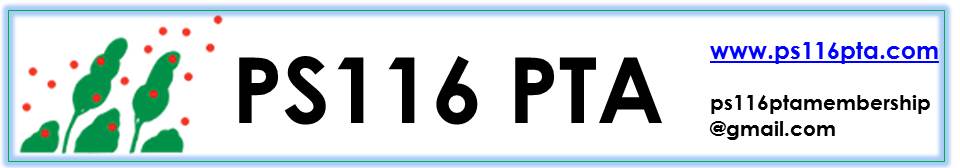 Words from Ms.Hsu & Mr. Shevell:

Friday 2/1 will be Families as Buddies and Official Day for Library Opening. Library will open at 8am that day and parents can bring their kids there to celebrate the space. 
$20,000 plus was raised for nonfiction hardcover books. We will need support once the library is open. Need volunteers to help organize the book bins. Teachers will sign up to take their classes to the library. 

Lower grades will be ending “Studio in a School” next week. Pre K, K, and 1st grades will display their artwork on the first floor. Everyone can view on Friday during buddies. 

At dismissal on Friday 2/1 first report cards will be going home. 

December benefits were very successful. “Something for Everyone” raised over $24,000 with staff show and raffles. Money will now be used to order imagination playground and chrome books. We are talking to the DOE regarding chrome books because they have a warranty if you order thru them. Also need safes to store the chrome books in classrooms. Bus expenses for 4th and 5th grade trips will now be covered and some money raised will go towards the TA fund. 

116th day of school is on 3/15 which is also a Buddies morning. We are creating a “Spirit Week” the week before 116 day. School activities all week- hopefully a Pep Rally and theme days. 

The period for accepting K applications closed on 1/22/19. Offer letters will go out in March. Pre K registration starts early February. 

3rd of 4 lockdown drills will be in mid-February before the break. Notices will go home prior in backpacks. 

Community officers Noah and Rodriguez are leading the next 
“Build A Block” Meeting on 1/24 at 
St. Vartens Church on 2nd Avenue Between 34-35 streets. Come out and meet the officers. Ask questions, share concerns, and get to know each other. Good way to recognize people in the neighborhood. 

Next Friday 2/1 grades 2-5 will start their session of “Studio in a school”. Teachers already started preliminary discussions in the classroom before the children meet with the artist. 

K and 1st graders will start chess instruction next week in the classroom once a week. 

Words from PTA Presidents T & C:

Happy New Year! We will be offering free coffee on all PTA meeting mornings. There will be a suggestion box out on table. Come meet new people and recruit other parents. 

School tour for potential incoming Pre K and K families was a big success. Ms. Hsu and Mr. Shevell were on hand along with some teachers. Slideshow in auditorium was helpful and overall opinion was that people were very impressed with tour. We have had a much more positive response then in past. It was very helpful to have principals and teachers there. 

We will be inviting potential families to Spring Fair. This is a great way to see the school and other families who attend especially if you missed the tour. 

Mom’s Night Out is Thursday Night 1/24 from 7-9pm. Live music. Buy tickets and raffles ahead of time. 

See’s Candy fundraiser is due 1/24. 

Movie Night is Friday 1/25. Movie is “Moana”. PTA will be selling pizza and baked goods. You can sign up to volunteer. 

Join us for Library Grand Opening on Friday 2/1 @ Buddies. 

Dance-A-Thon is Friday 3/8. We will need volunteers. This is fun for entire school. DJ and giveaways   Proceeds go towards TA fund for K and 1st grades. Get sponsors to donate.

We will be taking suggestions for the upcoming Spirit Week and also for guest speakers for future PTA meetings or workshops with outside organizations. 

During Week of 1/28 - 2/4 Camp and Spring Class Auction will start online. Auction sure is linked thru our school site. Need donations and volunteers for Spring Auction on 4/11 from 6:30-9:30   All classes will be donating an online art piece to the auction. 
Think about approaching your Mgmt. Company for donations for our school/ sponsorships. 

Nominations for Executive Board positions will be in the near future. Please inquire if you are interested in any jobs- small or large.